RUTA DE TRABAJO N° 2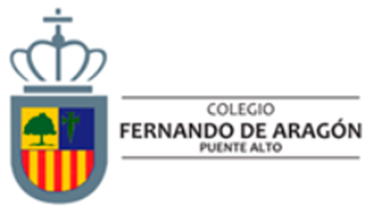 PRIMEROS BÁSICOS 2021SEMANA DEL 24 DE MAYO al 04 DE JUNIOFICHA DE IDENTIFICACIÓN DEL ESTUDIANTEEstimados padres y apoderados:Les recordamos revisar periódicamente la página del colegio, www.colegiofernandodearagon.cl, además del correo institucional del establecimiento.Estas semanas trabajaremos en los textos escolares para reforzar los contenidos y poder aplicarlos en la primera evaluación de unidad que se realizarán la semana del 31 de mayo al 03 de junio. A continuación, especificamos las páginas de los textos que se trabajarán.NOMBRE COMPLETORUN N°TELÉFONOCURSOPROFESOR(A) JEFEFECHA DE RETIROFECHA DE ENTREGALENGUAJE Y COMUNICACIÓNLENGUAJE Y COMUNICACIÓNLENGUAJE Y COMUNICACIÓNLENGUAJE Y COMUNICACIÓNTextoObjetivos priorizadosHabilidadesEspecificación del trabajoMétodo MatteLenguaje y comunicaciónOA13 Experimentar con la escritura para comunicar hechos, ideas y sentimientos, entre otros. OA5 Leer textos breves en voz alta para adquirir fluidez: pronunciando cada palabra con precisión, aunque se autocorrijan en algunas ocasiones; respetando el punto seguido y el punto aparte, y leyendo palabra a palabraLeen con precisión palabras que incluyen las letras aprendidas en esta unidad.Leen un listado de palabras o frases cortas haciendo lectura silábica en contadas ocasiones.Escriben la palabra que corresponde a una imagen.Escriben listas de palabras.Practicaremos para la primera evaluación de unidad.Ejercitaremos la lección 1 OJO (página 13 del texto del estudiante y páginas 10 y 11 del cuaderno de escritura)Ejercitaremos la lección 2 MAMÁ (página 14 del texto del estudiante y páginas 12 y 13 del cuaderno de escritura)Ejercitaremos la lección 3 MANO (página 15 del texto del estudiante, páginas 14 y 15 cuaderno de escritura)MATEMÁTICAMATEMÁTICAMATEMÁTICAMATEMÁTICATextoObjetivos priorizadosHabilidadesEspecificación del trabajoTexto del estudianteCuaderno de actividadesOA 6: Componer y descomponer números del 0 a 20 de manera aditiva, en forma concreta, pictórica y simbólica.OA11 Reconocer, describir, crear y continuar patrones repetitivos (sonidos, figuras, ritmos...) y patrones numéricos hasta el 20, crecientes y decrecientes, usando material concreto, pictórico y simbólico, de manera manual y/o por medio de software educativo.Identifican una cantidad a partir de 2 agrupaciones de objetos. Representan composiciones y descomposiciones de números de manera pictórica usando esquemas. Relacionan las acciones de juntar y separar con la composición y descomposición de un número. Identifican relación entre los tres números en una composición.Identifican y describen patrones repetitivos que tienen de 1 a 3 elementos.Identifican los elementos que faltan en un patrón repetitivo.Crean patrones, utilizando material dado y/o software educativo.Esta semana practicaremos para nuestra primera prueba de unidad del año.Ejercitaremos la composición y descomposición de números, para ello nos apoyaremos con el texto del estudiante y trabajaremos las páginas 29, 30 y 31.  Y del cuaderno de actividades, trabajaremos la página 27.Ejercitaremos la creación de patrones, para ello nos apoyaremos con el texto del estudiante y trabajaremos las páginas 32, 33, 34, 35, 36, 37. Y del cuaderno de actividades las páginas 28 y 29HISTORIA, GEOGRAFÍA Y CIENCIAS SOCIALESHISTORIA, GEOGRAFÍA Y CIENCIAS SOCIALESHISTORIA, GEOGRAFÍA Y CIENCIAS SOCIALESHISTORIA, GEOGRAFÍA Y CIENCIAS SOCIALESTextoObjetivos priorizadosHabilidadesEspecificación del trabajoTexto del estudianteOA14 Explicar y aplicar algunas normas para la buena convivencia y para la seguridad y el autocuidado en su familia, en la escuela y en la vía pública.Interpretan imágenes para reconocer normas que favorecen la buena convivencia, la seguridad y el autocuidado.Clasifican situaciones o acciones en adecuadas o inadecuadas para el autocuidado y la sana convivencia.Esta semana practicaremos para nuestra primera evaluación de unidad.Ejercitaremos cómo son las familias y normas y costumbres de cada una, para ello nos apoyaremos del texto del estudiante y trabajaremos desde la página 32 a la 37.CIENCIAS NATURALESCIENCIAS NATURALESCIENCIAS NATURALESCIENCIAS NATURALESTextoObjetivos priorizadosHabilidadesEspecificación del trabajoTexto del estudianteCuaderno de actividadesOA7 Describir, dar ejemplos y practicar hábitos de vida saludable para mantener el cuerpo sano y prevenir enfermedades (actividad física, aseo del cuerpo, lavado de alimentos y alimentación saludable, entre otros).Comunican y comparan con otros sus ideas, observaciones y experiencias de forma oral y escrita, y por medio de juegos de roles y dibujos, entre otros.Esta semana practicaremos para nuestra primera evaluación de unidad.Ejercitaremos en tener una vida saludable y para ello nos apoyaremos del texto del estudiante y trabajaremos las páginas 34, 35, 36 y 37. También del cuaderno de actividades, las páginas 18, 19, 20, 21 y 22.Además, te puedes apoyar en los siguientes videos.https://youtu.be/9_F9UBNE9schttps://www.youtube.com/watch?v=cFUaHGlF0Dk